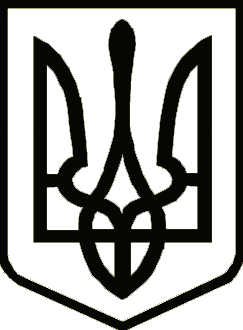 УкраїнаНОСІВСЬКА  МІСЬКА РАДА
Носівського району ЧЕРНІГІВСЬКОЇ  ОБЛАСТІ     РІШЕННЯ                                              (сорок сьомої сесія сьомого скликання)14  грудня 2018 року                    м.Носівка                             №18/47/VІІПро створення комунальноїустанови «Інклюзивно-ресурснийцентр» Носівської  міської радиВідповідно до п.30 ч.1 статті 26 Закону України «Про місцеве самоврядування в Україні», керуючись п.5 статті 20 Закону України «Про освіту»,  на виконання Постанови Кабінету Міністрів України від 12 липня 2017 року №545 «Про затвердження Положення про інклюзивно-ресурсний центр», з метою забезпечення права дітей з особливими освітніми потребами від 2 до 18 років на здобуття дошкільної та загальної середньої освіти, у тому числі у професійно-технічних навчальних закладах, шляхом проведення комплексної психолого-педагогічної оцінки розвитку дитини з особливими освітніми потребами, надання їм психолого-педагогічної допомоги та забезпечення системного кваліфікованого супроводження, ефективного використання кадрового потенціалу, підвищення ефективності використання бюджетних коштів міська рада вирішила:1. Створити комунальну установу «Інклюзивно-ресурсний центр» Носівської міської ради (скорочене найменування – ІРЦ ).2. Затвердити Статут комунальної установи «Інклюзивно-ресурсний центр» Носівської міської ради, що додається.3. Визначити уповноваженим органом управління інклюзивно-ресурсним центром – відділ освіти, сім’ї, молоді та спорту Носівської міської ради.4. Відділу освіти, сім’ї, молоді та спорту Носівської міської ради :4.1. Здійснити державну реєстрацію комунальної установи «Інклюзивно-ресурсний центр» Носівської міської ради відповідно до встановленого законодавством порядку.4.2. Вчинити дії щодо включення до мережі розпорядників та одержувачів коштів міського бюджету комунальну установу 
«Інклюзивно-ресурсний центр».5. Фінансовому управлінню Носівської міської ради щорічно передбачати фінансування видатків на утримання комунальної установи з міського бюджету.	6.  Контроль за виконанням рішенням покласти на  постійні депутатські комісії з питань соціально-економічного розвитку міста, бюджету, фінансів та підприємництва та з питань освіти охорони здоров’я, соціального захисту, культури, туризму, молоді та спорту.Міський  голова                                                        	В.М. Ігнатченко